Ces associations seront reconnaissables par l’apposition sur leur stand du logo :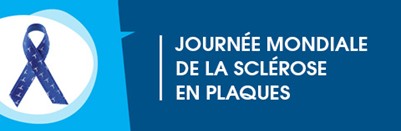 CLUBContactactivitépropositionsite Club Envol AnjouDominique Moreauparapentejournée découverte  -  tester équipementsenvol d'anjouAtoue LoireAudrey balade fluvialeJoelle Pinsontiralobalade sur l'eauarts internes chinoisRoland Micheami-chemin-tao.comami-chemin-tao.comLa vaillante Tennis de tableGuy Lepage Tennis de tableScoescrimeBénedicte Buffet,Stéphane Bulteau Escrime Label sport sante 1ntlabel Sport Santé 1CSAD école du géniePhilippe Kervoelen  tai-jitsu,karaté,close combat, self femininetai-jitsu,karaté,close combat, self feminineangers natation waterpoloDaniel Brault water-poloséances découvertes  15 et 22 juinRockn'Disc GolfSidney Boivin golfACPC - club NDC subaquatiqueYannick Fonteneau  plongéebatéme de plongée - 11h à 12hAssociation Perle du DragonSylvie Deletang tai chi chuandémonstration et atelierstaichi-angers.orgpws angersFrédéric Guilleux autodéfense fémininepréparation d'une démonstration et animationangers sport lac de maine footballJean michel Auberletfootballactivités de lancers